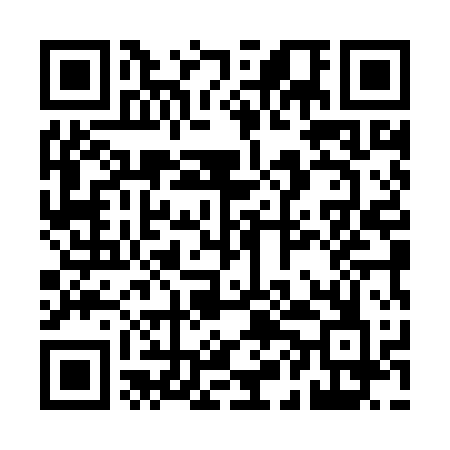 Prayer times for Ghazer Char, BangladeshMon 1 Apr 2024 - Tue 30 Apr 2024High Latitude Method: NonePrayer Calculation Method: University of Islamic SciencesAsar Calculation Method: ShafiPrayer times provided by https://www.salahtimes.comDateDayFajrSunriseDhuhrAsrMaghribIsha1Mon4:375:5312:053:316:167:322Tue4:365:5212:043:316:177:323Wed4:355:5112:043:316:177:334Thu4:345:5012:043:306:177:335Fri4:335:4912:033:306:187:346Sat4:325:4812:033:306:187:347Sun4:315:4712:033:306:197:358Mon4:305:4612:033:296:197:359Tue4:295:4512:023:296:197:3610Wed4:285:4512:023:296:207:3611Thu4:275:4412:023:286:207:3712Fri4:265:4312:013:286:207:3713Sat4:255:4212:013:286:217:3814Sun4:245:4112:013:286:217:3815Mon4:235:4012:013:276:227:3916Tue4:225:3912:003:276:227:4017Wed4:215:3812:003:276:227:4018Thu4:205:3812:003:266:237:4119Fri4:195:3712:003:266:237:4120Sat4:185:3612:003:266:247:4221Sun4:175:3511:593:256:247:4222Mon4:165:3411:593:256:247:4323Tue4:155:3311:593:256:257:4424Wed4:145:3311:593:246:257:4425Thu4:135:3211:593:246:267:4526Fri4:125:3111:583:246:267:4527Sat4:115:3011:583:236:277:4628Sun4:105:3011:583:236:277:4729Mon4:095:2911:583:236:277:4730Tue4:085:2811:583:226:287:48